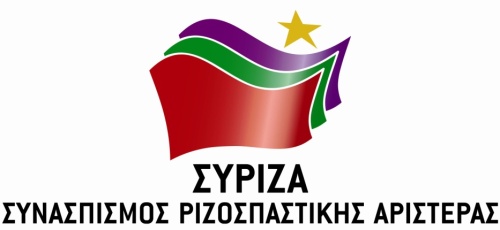 ΤΡΟΠΟΛΟΓΙΑ – ΠΡΟΣΘΗΚΗΣτο Σχέδιο Νόμου του Υπουργείου Παιδείας και Θρησκευμάτωνμε τίτλο  «Αναβάθμιση του Σχολείου και άλλες διατάξεις»Θέμα: «Κατάργηση του άρθρου 50 ν. 4659/2020»Α. Αιτιολογική ΈκθεσηΜε το άρθρο 50 του ν. 4659/2020 υποβαθμίστηκαν τα προσόντα που πρέπει να κατέχει το εκπαιδευτικό προσωπικό για πρόσληψη ή διορισμό στην πρωτοβάθμια και δευτεροβάθμια εκπαίδευσης, και ακολούθως επιδιώχθηκε οι κάτοχοι τίτλου σπουδών ιδιωτικών κολεγίων, φορέων μη τυπικής εκπαίδευσης, να μπορούν να προσληφθούν ως εκπαιδευτικοί στο δημόσιο. Κατά συνέπεια, για τη διαφύλαξη και αναβάθμιση της ποιότητας του παρεχόμενου εκπαιδευτικού έργου, καθίσταται επιβεβλημένη η κατάργηση του άρθρου 50 του ν. 4659/2020 και η επαναφορά της προηγούμενης ρύθμισης του άρθρου 54 του ν. 4589/2020 σχετικά με τη διακρίβωση των υψηλών ακαδημαϊκών προσόντων του εκπαιδευτικού προσωπικού. Η τελευταία δε ρύθμιση τίθεται σύμφωνα τόσο με το Σύνταγμα και όσο τη Συνθήκη της Λισσαβώνας για την Ευρωπαϊκή Ένωση (ΣΛΕΕ), όπου στο άρθρο 165 αυτής (πρώην άρθρο 149 ΣυνθΕΚ) ορίζεται ότι «Η Ένωση συμβάλλει στην ανάπτυξη παιδείας υψηλού επιπέδου… σεβόμενη ταυτόχρονα πλήρως την αρμοδιότητα των κρατών μελών για το περιεχόμενο της διδασκαλίας και την οργάνωση του εκπαιδευτικού συστήματος». Στο πλαίσιο αυτό άλλωστε, ο ΔΟΑΤΑΠ στην με αριθ.πρωτ. 19975/20-9-2019 επιστολή του προς το Τμήμα Δικαίου Ευρωπαϊκής Ένωσης είχε επισημάνει ότι ζητήματα, τα οποία σχετίζονται με το είδος της αναγνώρισης αλλοδαπών τίτλων την οποία κρίνει αναγκαία ο Έλληνας νομοθέτης για την πρόσληψη εκπαιδευτικών στη δημόσια εκπαίδευση, είναι εξεταστέα υπό το πρίσμα της απαίτησης από αυτόν αυξημένων ακαδημαϊκού χαρακτήρα ιδιοτήτων ή προσόντων τόσο από τους κατόχους ημεδαπών όσο και από τους κατόχους αλλοδαπών τίτλων, ζήτημα το οποίο επίσης ανάγεται στην αποκλειστική αρμοδιότητά του.Τέλος, στις 2 Δεκεμβρίου 2015, στο πλαίσιο της 33ης Συνεδρίασης της Συμβουλευτικής Ομάδας για το Ευρωπαϊκό Πλαίσιο Προσόντων (EQF Advisory Group), στο Βερολίνο, μετά από παρουσίαση της ελληνικής αντιπροσωπείας ολοκληρώθηκε η αντιστοίχιση του Εθνικού Πλαισίου Προσόντων της Ελλάδας με το Ευρωπαϊκό Πλαίσιο Προσόντων, στην οποία δεν έχουν συμπεριληφθεί τα κολλέγια χωρίς αντίρρηση από την ΕΕ.Β. Τροπολογία - ΠροσθήκηΆρθρο…Η παράγραφος 5 του άρθρου 54 του ν. 4589/2019 (Α΄ 13), όπως έχει αντικατασταθεί με το άρθρο 50 του ν. 4653/2020 (Α΄ 12), αντικαθίσταται ως εξής:«5. Για τη διακρίβωση των υψηλών ακαδημαϊκών προσόντων του προσωπικού της πρωτοβάθμιας και της δευτεροβάθμιας εκπαίδευσης: α) Τα πτυχία που χορηγούνται από εκπαιδευτικά ιδρύματα της αλλοδαπής γίνονται δεκτά αποκλειστικά, εφόσον έχουν αναγνώριση ακαδημαϊκής ισοτιμίας και αντιστοιχίας από τον Διεπιστημονικό Οργανισμό Αναγνώρισης Τίτλων Ακαδημαϊκών και Πληροφόρησης (Δ.Ο.Α.Τ.Α.Π.), σύμφωνα με τις οικείες διατάξεις.β) Οι μεταπτυχιακοί τίτλοι σπουδών και τα διδακτορικά διπλώματα που χορηγούνται από εκπαιδευτικά ιδρύματα της αλλοδαπής γίνονται δεκτά αποκλειστικά εφόσον έχουν αναγνώριση ακαδημαϊκής ισοτιμίας από τον Δ.Ο.Α.Τ.Α.Π. σύμφωνα με τις οικείες διατάξεις και, προκειμένου για την πιστοποίηση της παιδαγωγικής και διδακτικής επάρκειας, συνοδεύονται από βεβαίωσή του, ύστερα από γνώμη του ειδικού εισηγητή συναφούς κλάδου και του μέλους του Διοικητικού Συμβουλίου (Δ.Σ.) συναφούς επιστημονικού κλάδου, ότι το γνωστικό αντικείμενό τους εμπίπτει στις επιστήμες της αγωγής. γ) Για την εφαρμογή της παρούσας παραγράφου, όπου αναφέρεται ο Δ.Ο.Α.Τ.Α.Π. νοείται και ο εκάστοτε αρμόδιος φορέας, σύμφωνα με τις ισχύουσες, κατά τον χρόνο της αναγνώρισης της ακαδημαϊκής ισοτιμίας ή και αντιστοιχίας, διατάξεις.».Αθήνα, 4/6/2020Οι προτείνοντες ΒουλευτέςΦίλης ΝίκοςΤζούφη ΜερόπηΑναγνωστοπούλου ΣίαΒασιλικός ΒασίληςΒερναρδάκης ΧριστόφοροςΓκαρά ΝατάσαΜάρκου ΚωνσταντίνοςΜπουρνούς ΙωάννηςΞενογιαννακοπούλου ΜαριλίζαΣκουρολιάκος Παναγιώτης